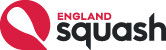 Photographic and video image use of Children/Young people under the age of 18Policy Statement(Name of Club/Organisation) is committed to providing a safe environment for children/young people under the age of 18 to participate in squash. Essential to this commitment, is to ensure that all necessary steps are taken to protect children/young people from the inappropriate use of photographic images.(Name of Club/Organisation) have adopted the following good practice guidelines issued by England Squash:Publishing ImagesThrough the use of a Consent Form, we will ask for the permission of young players and their carers to take and use their image. If a player is named, we will avoid using their photographIf a photograph is used, we will avoid naming the player, we will NEVER publish personal details (email addresses, telephone numbers, addresses etc) of a child/young personWe will only authorise the use of images of players in suitable dress (Tracksuit, on court clothing i.e. T-shirt/shorts/skirt, off court clothing) Use of Photographic Filming Equipment at Squash & Racketball Events(Name of Club/Organisation) will:Inform players and parents that a photographer will be in attendance at an event and ensure they consent to both the taking and publication of films or photographsRequire parents, spectators and authorised photographers (e.g. press) to register at an event if they wish to use any photographic equipment including mobile phones with photographic technology.Issue an identification pass which must be worn and clearly visible at all times during the eventNot allow unsupervised access to players or one to one photo sessions at eventsNot approve/allow photo sessions outside the events or at a players homeAct on the concerns of any players and parents regarding the inappropriate use of photographic equipment Inform children/young people and their parents/carers if video equipment is to be used as a coaching aid. Consents?Ensure that any photographic images taken and used will be stored safely.